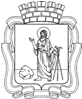 РОССИЙСКАЯ ФЕДЕРАЦИЯКемеровская область - КузбассПрокопьевский городской округПРОКОПЬЕВСКИЙ ГОРОДСКОЙ СОВЕТ НАРОДНЫХ ДЕПУТАТОВ6-го созыва(тридцать вторая сессия)Решение № 231от__25.12.2020принято Прокопьевским городскимСоветом народных депутатов25. 12. 2020Об обращении в Избирательную комиссию Кемеровской области – Кузбасса 
о возложении полномочий муниципальной избирательной комиссии Прокопьевского городского округа 	Руководствуясь пунктом 4 статьи 24 Федерального закона  
от 12.06.2002 № 67-ФЗ «Об основных гарантиях избирательных прав и права на участие в референдуме граждан Российской Федерации», статьей 41 Устава муниципального образования «Прокопьевский городской округ Кемеровской области – Кузбасса», Прокопьевский городской Совет народных депутатовРЕШИЛ:1. Обратиться в Избирательную комиссию Кемеровской области - Кузбасса 
с предложением возложить полномочия муниципальной избирательной комиссии Прокопьевского городского округа на Территориальную избирательную комиссию Зенковского района Прокопьевского городского округа.2. Направить настоящее решение в Избирательную комиссию Кемеровской области - Кузбасса.3. Контроль за исполнением настоящего решения возложить на комитет Прокопьевского городского Совета народных депутатов по вопросам местного самоуправления и правоохранительной деятельности 
(П.П. Яцухно).        Председатель Прокопьевского городского Совета народных депутатов                                                          Н. А. Бурдина    Глава города Прокопьевска	       А. Б. Мамаев	«  25 »  декабря  2020 года	           (дата подписания)